ﺻﻮﺭﺓ ﺷﻤﺴﻴﺔ٤x٦ﺑﺴﻢ ﺍﷲ ﺍﻟﺮﺣﻤﻦ ﺍﻟﺮﺣﻴﻢﻃﻠﺐ ﺇﺻﺪﺍﺭ ﺭﺧﺼﺔ ﻗﻴﺎﺩﺓﺍﻟﻤﻤـﻠﻜـﺔ ﺍﻟـﻌﺮﺑﻴـﺔ ﺍﻟﺴـﻌﻮﺩﻳـﺔ ﻭﺯﺍﺭﺓ ﺍﻟــــــﺪﺍﺧـــﻠﻴـــــــــــــﺔﺍﻷﻣـــــــــــــﻦ ﺍﻟﻌـــــــــــــــﺎﻡ-ﺍﻹﺩﺍﺭﺓ ﺍﻟــــﻌﺎﻣـــﺔ ﻟﻠﻤـــــﺮﻭﺭﻣﺮﻭﺭ ﻣﻨﻄﻘﺔﺇﺳﺘﺒﺪﺍﻝﺍﻟﺠﻨﺴﻴﺔﺗﺠﺪﻳﺪﺍﻟﻌﺎﺋﻠﺔﺇﺻﺪﺍﺭﺍﻟﺠﺪﺍﻷﺏﺍﻷﻭﻝﺭﻗﻢ ﺍﻟﻤﻜﺮﻭﻓﻴﺶﺍﻷﺳﻢﺍﻟﻌﻨﻮﺍﻥ                                                                                                             ﻫﺎﺗﻒ ﺍﻟﺴﻜﻦﻫﺎﺗﻒ ﺍﻟﻌﻤﻞﺗﺎﺭﻳﺦ ﺍﻟﻤﻴﻼﺩﺭﻗﻢ ﺍﻟﺒﻄﺎﻗﺔ ﺍﻟﺸﺨﺼﻴﺔﻟﻮﻥ ﺍﻟﺸﻌﺮﻟﻮﻥ ﺍﻟﻌﻴﻨﻴﻦﺑﻴﺎﻧﺎﺕ ﺍﻟﺮﺧﺼﺔﺍﻟﻮﺯﻥﺍﻟﻄﻮﻝﺍﻟﻤﻬﻨﺔﻓﻲ ﺣﺎﻟﺔﺇﺟﺮﺍء ﺇﺻﺪﺍﺭ ﺭﺧﺼﺔ ﻟﻤﻦ ﻳﺤﻤﻞﺭﺧﺼﺔ ﺳﺎﺑﻘﺔﺍﻟﻤﺆﻫﻞ١ ﺷﻬﺎﺩﺓ ﻣﺪﺭﺳﺔ ﺗﻌﻠﻴﻢ ﺍﻟﻘﻴﺎﺩﺓﻧﻮﻉ ﺍﻟﺮﺧﺼﺔ٥ ﻧﻘﻞ ﺧﻔﻴﻒ )ﺣﺘﻰ ٠٠٥٢(١ ﻣﺆﻗﺘﺔﺭﻗﻢ ﺍﻟﺮﺧﺼﺔ:٢ ﺭﺧﺼﺔ ﻗﻴﺎﺩﺓ ﺃﺟﻨﺒﻴﺔ٦ ﻧﻘﻞ ﻣﺘﻮﺳﻂ)٠٠٥٢-٠٠٠٠١ﻛﻐﻢ(٢ ﺩﺭﺍﺟﺔ ﻧﺎﺭﻳﺔﺗﺎﺭﻳﺦ ﺍﻹﺻﺪﺍﺭ:ﻣﻜﺎﻥ ﺍﻹﺻﺪﺍﺭ:٣ ﺭﺧﺼﺔ ﻗﻴﺎﺩﺓ ﺩﻭﻟﻴﺔ ٤ ﺭﺧﺼﺔ ﻗﻴﺎﺩﺓ ﻋﺴﻜﺮﻳﺔ٥ ﺍﺧﺘﺒﺎﺭ ﻗﻴﺎﺩﺓ٧ ﻧﻘﻞ ﺛﻘﻴﻞ)ﻓﻮﻕ٠٠٠٠١ﻛﻐﻢ,٠٢ﻣﻘﻌﺪ(٨ ﺃﻟﻴﺎﺕ ﺛﻘﻴﻠﺔ٣ ﺧﺼﻮﺻﻲ٤ ﺃﺟﺮﺓﺭﻗﻢ ﺍﻟﻬﺎﺗﻒﺍﻟﺘﺎﺭﻳﺦﺍﺳﻢ ﺍﻟﻜﻔﻴﻞ ﺍﻟﻌﻨﻮﺍﻥﺗﻮﻗﻴﻊ ﻣﻘﺪﻡ ﺍﻟﻄﻠﺐﺍﻟﺠﻬﺔ ﺍﻟﻔﺎﺣﺼﺔﺍﻟﺘﺎﺭﻳﺦﻟﻼﺳﺘﺨﺪﺍﻡ ﺍﻟﺮﺳﻤﻲ ﻓﻘﻂﺭﻗﻢ ﺍﻟﻜﺸﻒ ﺍﻟﻄﺒﻲﺭﻗﻢ ﺻﺤﻴﻔﺔ ﺍﻟﺤﺎﻟﺔ ﺍﻟﺠﻨﺎﺋﻴﺔﻓﺤﺺ ﺍﻷﺑﺼﺎﺭﻏﻴﺮ ﺳﻠﻴﻢﺍﻟﺘﺎﺭﻳﺦ ﺳﻠﻴﻢ ﺑﻘﻴﻮﺩﺳﻠﻴﻢﺍﻟﻨﺘﻴﺠﺔﺍﺳﻢ ﺍﻟﻄﺒﻴﺐﻓﺎﺷﻞﻧﺎﺟﺢ ﺑﻘﻴﻮﺩﺍﻟﺘﺎﺭﻳﺦﻧﺎﺟﺢﺍﻟﻨﺘﻴﺠﺔﺍﺳﻢ ﺍﻟﻔﺎﺣﺺﺍﻟﺘﻮﻗﻴﻊ٣ ﺑﺎﻟﻨﻈﺎﺭﺓ ٧ ﺳﻴﺎﺭﺓ ﺧﺎﺻﺔ ﻟﻠﻤﻌﻮﻗﻴﻦ٢ ﻃﺮﻑ ﺻﻨﺎﻋﻲ ٦ ﻟﺪﻯ ﻣﺮﺍﻓﻘﺔ ﺭﺧﺼﺔ ﻗﻴﺎﺩﺓ ﺳﻌﻮﺩﻱ١ ﺳﻴﺎﺭﺓ ﺃﺗﻮﻣﺎﺗﻴﻚ ٥ ﺳﻤﺎﻋﺔ ﻟﻸﺫﻥ٠ ﺑﺪﻭﻥ ﻗﻴﻮﺩ ٤ ﻟﺴﺎﻋﺎﺕ ﺍﻟﻨﻬﺎﺭ ﻓﻘﻂﺭﻣﺰ ﺍﻟﻘﻴﻮﺩ:+O	-O-AB+AB	-B	+Bﻣﺪﻳﺮ ﻟﺠﻨﺔ ﺍﻷﺧﺘﺒﺎﺭ-Aﻧﺎﺟﺢﻓﺼﻴﻠﺔ ﺍﻟﺪﻡ:               +Aﻧﺘﻴﺠﺔ ﺇﺧﺘﺒﺎﺭ ﺍﻟﻘﻴﺎﺩﺓﺍﻟﻨﺘﻴﺠﺔﺭﻗﻢ ﺍﻻﻳﺼﺎﻝ/	/ﺭﺳﻮﻡ ﺍﻟﺮﺧﺼﺔﺍﻟﻘﻴﻤﺔﺍﻟﺘﻮﻗﻴﻊ                       ﺍﻟﺘﺎﺭﻳﺦﺍﻻﺳﻢ ﺗﺎﺭﻳﺦ ﺍﻧﺘﻬﺎء ﺍﻟﺮﺧﺼﺔ ﺍﻟﻤﺆﻗﺘﺔ/	/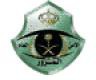 ﺭﻗﻢ ﺑﻄﺎﻗﺔ ﻣﺪﺧﻞ ﺍﻟﻤﻌﻠﻮﻣﺎﺕﺍﻟﺘﺎﺭﻳﺦﺍﺳﻢ ﻣﺪﺧﻞ ﺍﻟﻤﻌﻠﻮﻣﺎﺕﺍﻟﺘﻮﻗﻴﻊ